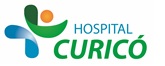 INFORMACIÓN PARA PACIENTES: “OBTURACIÓN (TAPADURA)”El presente documento permite entregar información al paciente respecto a la cirugía específica  a realizar,  por lo que NO CONSTITUYE  EL CONSENTIMIENTO INFORMADO.El  CONSENTIMIENTO INFORMADO, debe ser  llenado en el formulario en  la página web: www.hospitalcurico.cl,  en el enlace: https://intranet.hospitalcurico.cl/projects/consentimientoObjetivos del procedimiento:Eliminación de tejido cariado y así detener el proceso de caries y mantener pieza en boca.   Descripción del procedimiento:Limpieza del diente eliminando la caries y obturando con un material similar al del diente. La tapadura según la higiene del paciente y el cuidado debería durar de  5 Años.Riesgos del procedimiento:Puede quedar con sensibilidad a los cambios de temperatura por un tiempo, y en algunos casos requerir endodoncia.Alternativas al procedimiento propuesto:Extracción de pieza.Consecuencias de no aceptar el procedimiento:La no aceptación del procedimiento llevará al avance de la caries pudiendo perder la pieza.Mecanismo para solicitar más información:Al odontólogo tratante y jefe de servicio. Revocabilidad Se me señala, que hacer si cambio de idea tanto en aceptar o rechazar el procedimiento, cirugía o terapia propuesta.